      Школьный этап  олимпиады «Основы православной культуры» В школьным этапе Общероссийской олимпиады школьников «Основы православной культуры» приняли участие 11 обучающихся 6, 7 и 9 классов. Заняли места: Галкина Арина- 1, Сёмочкин Дмитрий- 2,  Коночкин Александр- 3,  Гаранина Юлия- 1,  Плетнёв Николай – 3,  Рыбочкина Екатерина – 2, Кобзарь Вероника – 2.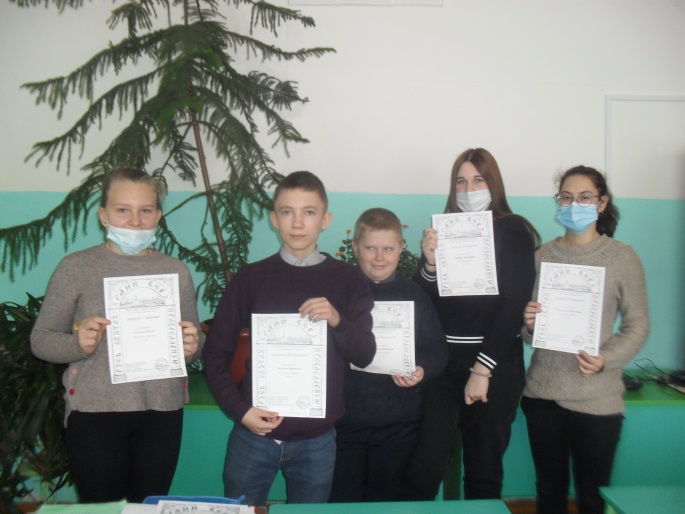 